Серия ОТ №25484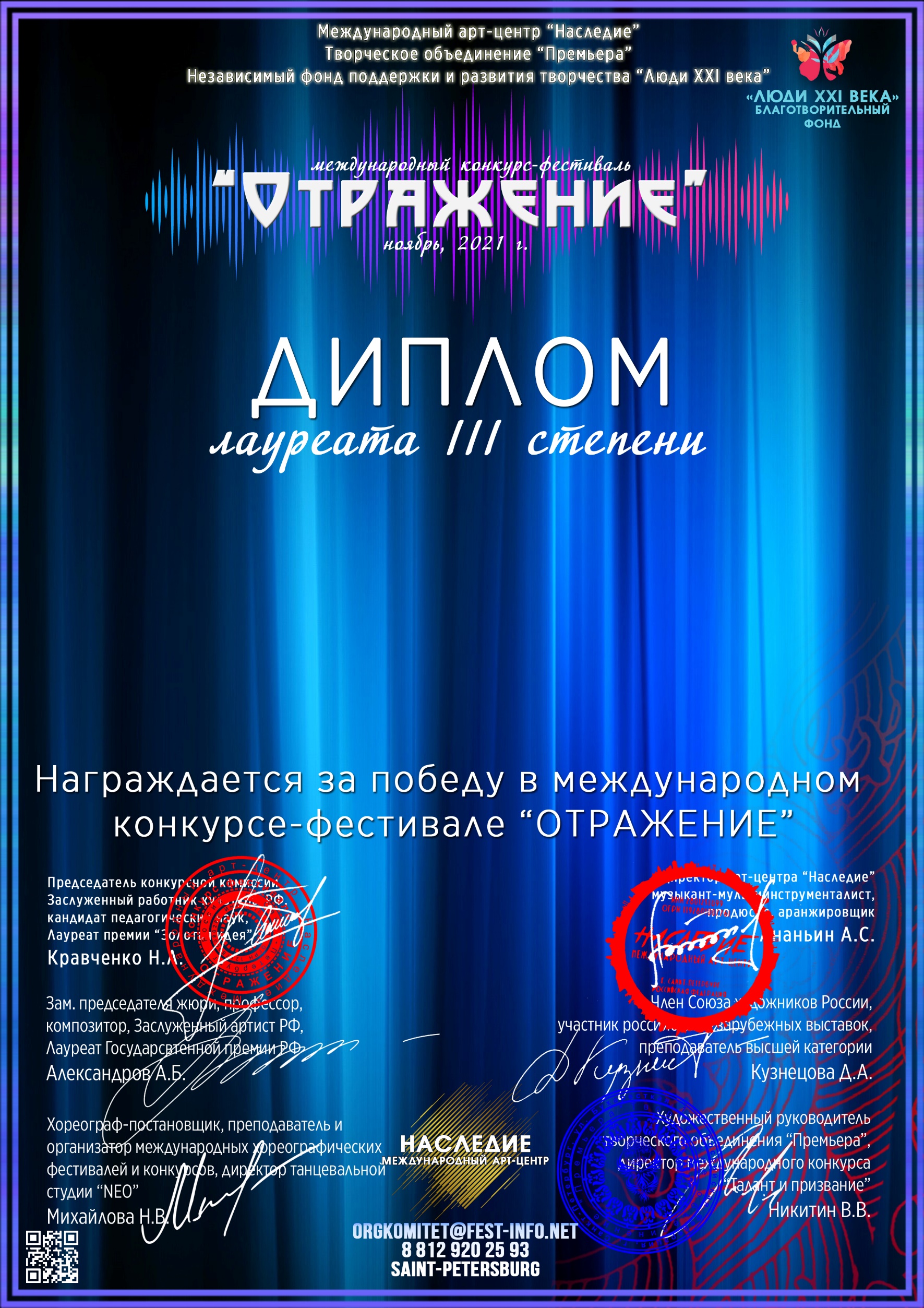 Дуэт «Вдохновение»(МБУК «ЦКС ДСО» Клуб села Возрождение, Краснодарский край, город-курорт Геленджик, с. Возрождение) Руководитель/преподаватель: Швецова Светлана Анатольевна, , Номинация: Малые вокальные ансамбли; категория: от 26-ти летКонкурсная работа: «Люди говорили»